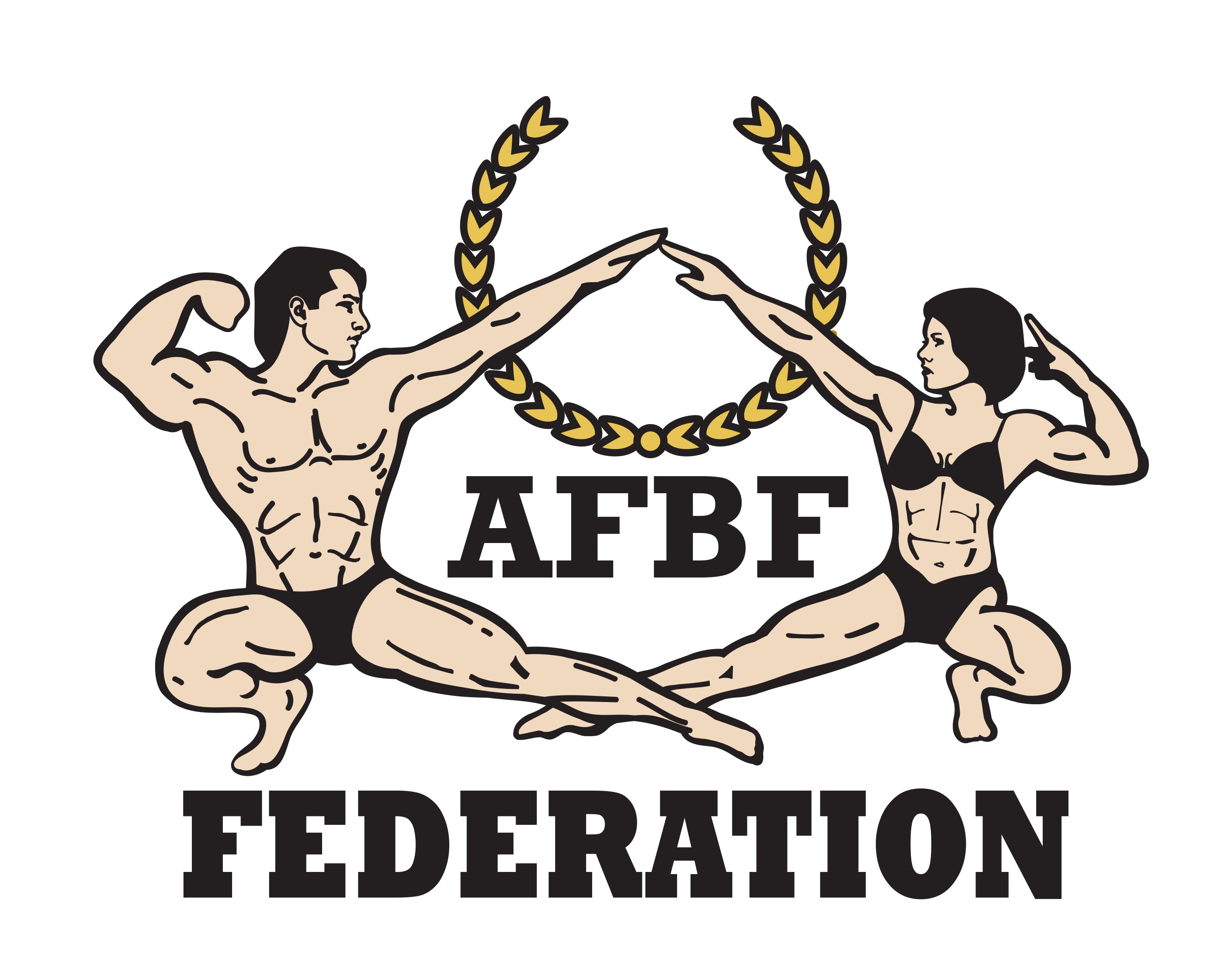 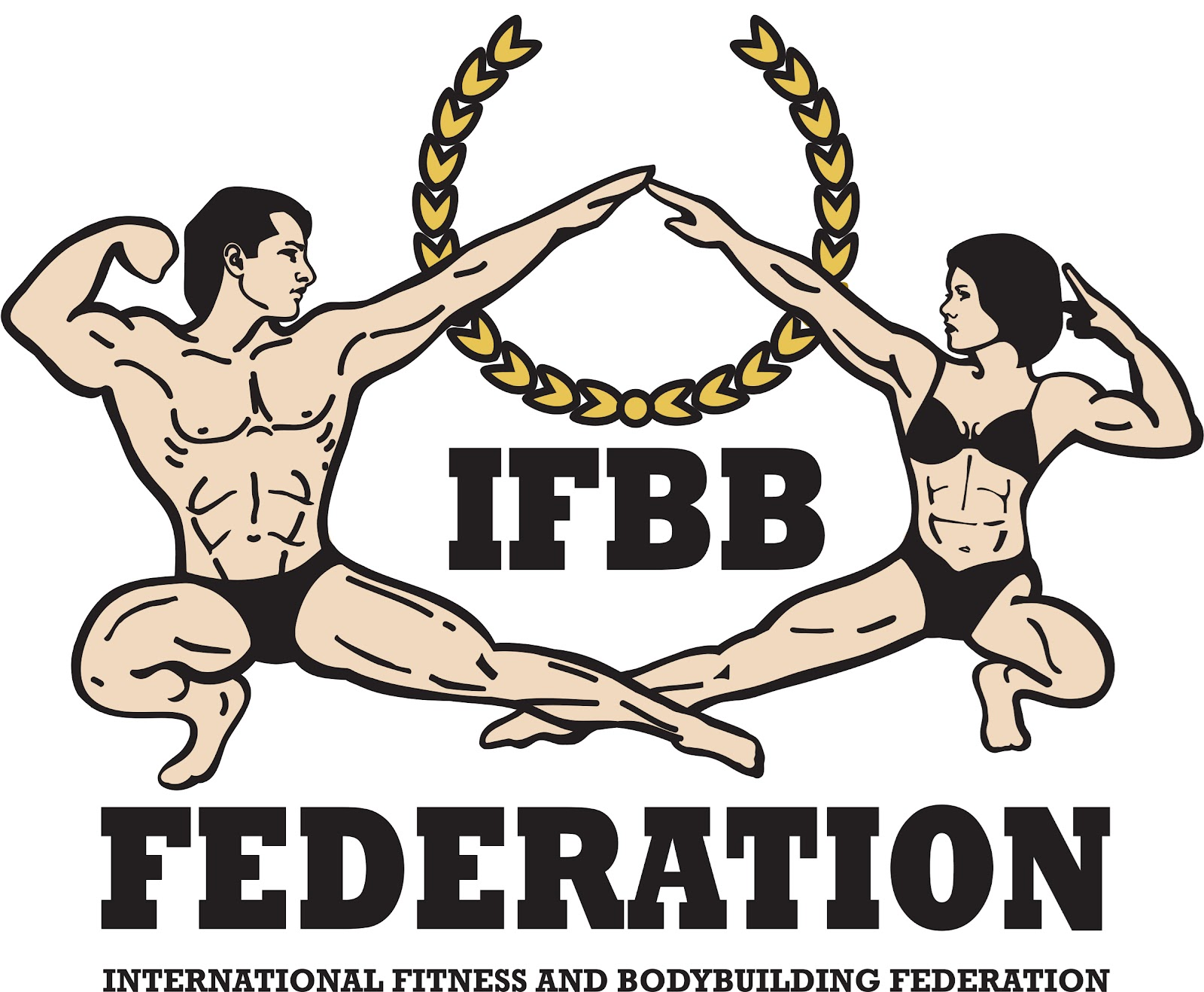 FINAL ENTRY FORMDeadline date to send this Final Entry Form is Monday, September 18th, 2023This Entry Form is to be completed and sent by National Federations, NOT by individual athletes It is full responsibility and obligation of the National Federation to verify if each one of the athletes to be registered on this international event are NOT SUSPENDED or fulfilling any period of ineligibility due to Anti-Doping Rule Violation or any disciplinary case at national or international level.IF YOU HAVE MORE ATHLETES, CONTINUE THIS TABLE, PLEASE. This Final Entry Form will only be considered if it is sent by the National Federation of the athlete and directly to the Organizing Committee, IFBB Head Office in Madrid and IFBB Technical Committee (see e-mail addresses below). The final decision to allow an athlete to compete in this event rests with the IFBB.Registration Fee for athletes is USD $300 per person and should be paid in advance by credit/debit card or PayPal at http://www.ifbb.com/competition-registration. Please add your name during online payment and bring a copy of your payment confirmation to the registration. The online payment system will be switched off on September 19th, 2023, 23:50 (midnight, CEST > UTC + 2  in summer). If paying at the Registration on September 28th, 2023, it will be USD $350 per participant.Additional categories: USD $100 per each of the additional categories will be charged. Possible crossovers: Classic Bodybuilding – Classic Physique – Bodybuilding. Also junior and masters in senior classes.CATEGORIES OPEN AT THE 2023 MR. UNIVERSE SAUDI ARABIA: Note 1: A category will only be run if 3 or more athletes are registered. Otherwise, categories will be combined. 
Note 2: *- Categories with weight / height limitsPlease list your IFBB INTERNATIONAL JUDGES coming to this event:Please list your TEST- JUDGES names here:EXTRA DELEGATES AND SUPPORTERSNote, please, that each National Federation wishing to participate in these Championships must have paid the IFBB affiliation fee (EUR €500) for 2023. Otherwise, this Federation will not be allowed to participate. This fee should be paid no later than March 01st of each year. Paying after March 01st, it will be EUR 800 (IFBB). Date of issue: Completed by (your name & position in the NF): 2023 IFBB MR. UNIVERSE SAUDI ARABIA September 28th to 30th, 2023 - KHOBAR – SAUDI ARABIAIFBB WORLD RANKING EVENT; ELITE PRO QUALIFIERCOUNTRYCOUNTRYNATIONAL FEDERATION’S NAMENATIONAL FEDERATION’S NAMENATIONAL FEDERATION’S NAMENATIONAL FEDERATION’S NAMENF PRESIDENT’S NAMENF PRESIDENT’S NAMEFEDERATION’S CONTACT NO. (OFFICE OR CELL PHONE) FEDERATION’S CONTACT NO. (OFFICE OR CELL PHONE) FEDERATION’S CONTACT NO. (OFFICE OR CELL PHONE) FEDERATION’S CONTACT NO. (OFFICE OR CELL PHONE) NATIONAL FEDERATION’S E-MAIL ADDRESSNATIONAL FEDERATION’S E-MAIL ADDRESSNATIONAL FEDERATION’S E-MAIL ADDRESSNATIONAL FEDERATION’S E-MAIL ADDRESSIf applicable: Responsible Delegate(s) name at this eventIf applicable: Responsible Delegate(s) name at this eventIf applicable: Responsible Delegate(s) name at this eventIf applicable: Responsible Delegate(s) name at this eventCell phoneCell phonePASSPORT No.12Complete this Form in English Letters and leave it in the WORD format, so we can copy/paste the athletes’ names on our list. DO NOT change it to PDF format, please.Complete this Form in English Letters and leave it in the WORD format, so we can copy/paste the athletes’ names on our list. DO NOT change it to PDF format, please.Complete this Form in English Letters and leave it in the WORD format, so we can copy/paste the athletes’ names on our list. DO NOT change it to PDF format, please.Complete this Form in English Letters and leave it in the WORD format, so we can copy/paste the athletes’ names on our list. DO NOT change it to PDF format, please.Complete this Form in English Letters and leave it in the WORD format, so we can copy/paste the athletes’ names on our list. DO NOT change it to PDF format, please.Complete this Form in English Letters and leave it in the WORD format, so we can copy/paste the athletes’ names on our list. DO NOT change it to PDF format, please.Complete this Form in English Letters and leave it in the WORD format, so we can copy/paste the athletes’ names on our list. DO NOT change it to PDF format, please.Complete this Form in English Letters and leave it in the WORD format, so we can copy/paste the athletes’ names on our list. DO NOT change it to PDF format, please.Competitor’s 1 Given NAME + 1 Family NAME            Competitor’s 1 Given NAME + 1 Family NAME            EXACT CATEGORY(from the list of available categories below)EXACT CATEGORY(from the list of available categories below)EXACT CATEGORY(from the list of available categories below)EXACT CATEGORY(from the list of available categories below)IFBB IC or 
PASSPORT No.12345678910111213141516Men Bodybuilding: 
Up to & incl. 65 kg
Up to & incl. 70 kg
Up to & incl. 75 kg
Up to & incl. 80 kg
Up to & incl. 85 kg
Up to & incl. 90 kg
Up to & incl. 95 kg
Over 95 kg

Junior Men Bodybuilding 16-23 yrs:
Up to & incl. 75 kg
Over 75 kg

Master Men Bodybuilding 40-49 yrs - OPEN

Master Men Bodybuilding ≥50 yrs - OPEN

Men Classic Bodybuilding:*
Up to & incl. 171 cm
Up to & incl. 175 cm 
Up to & incl. 180 cm
Over 180 cmJunior Men Classic Bodybuilding 16-23 yrs* - OPEN
Master Men Classic Bodybuilding ≥40 yrs* - OPENMuscular Men’s Physique: 
Up to 179 cm
Over 179 cmMen’s Physique:
Up to & incl. 170 cm
Up to & incl. 173 cm
Up to & incl. 176 cm
Up to & incl. 179 cm
Up to & incl. 182 cm
Over 182 cm

Junior Men’s Physique 16-23 yrs:
Up to & incl. 174 cm 
Up to & incl. 178 cm
Over 178 cm

Master Men’s Physique: 
Age 40-44:open
Age 45-49:open
Age ≥50: openMen Classic Physique:*
Up to & incl. 168 cm
Up to & incl. 171 cm
Up to & incl. 175 cm 
Up to & incl. 180 cm
Over 180 cm 

Junior Men Classic Physique 16-23 yrs* - OPEN
16-23 years: open
 
Master Men Classic Physique ≥40 yrs* - OPEN
 NAME OF JUDGE(S) - (AS WRITTEN IN PASSPORT)PASSPORT NUMBER123NAME OF TEST- JUDGE(S) - (AS WRITTEN IN PASSPORT)PASSPORT NUMBER123Extra Delegates or SupportersIf a Judge please  VExtra Delegates or SupportersIf Judge pleaseV1829310411512613714Please send Entry Form no later than Monday, September 18th, 2023 to:Organizing CommitteeMr. Muzzamil Abdulhamid E-mail: Info@goldeninnovations.ae
IFBB Technical Committee Eng. Andrew MichalakE-mail: amichalak5@gmail.com         Please send a copy to:International Fitness & Bodybuilding Federation Head Office: E-mail: contact@ifbb.com